Name:					Date: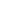 Symbiosis Examples3 different types of symbiosisParasitismMutualismCommensalismDefinitions: (Words to use & match: Parasitism, Mutualism, Symbiosis, Commensalism)___________________-  A relationship between two or more species that live closely together. The relationship is typically beneficial to at least one of the species involved in the relationship. ____________________- An organism (parasite) that lives in or on another organism and feeds on the other organism (the host). Parasites do not usually kill their hosts, but the host is often weakened or exposed to disease by the parasite. ____________________- A close relationship between two species in which each species provides a benefits to the other. In some cases neither organism can survive alone. ____________________- A relationship in which one species benefits and the other species is neither harmed nor helped. Choose THREE examples from the slides or the Animal Sidekicks by Macken Murphy Book for EACH type of symbiosis and describe it below. You may describe the example using sentences or with simple illustrations of your own and any necessary words to explain the relationship.Mutualism		Commensalism	Parasitism